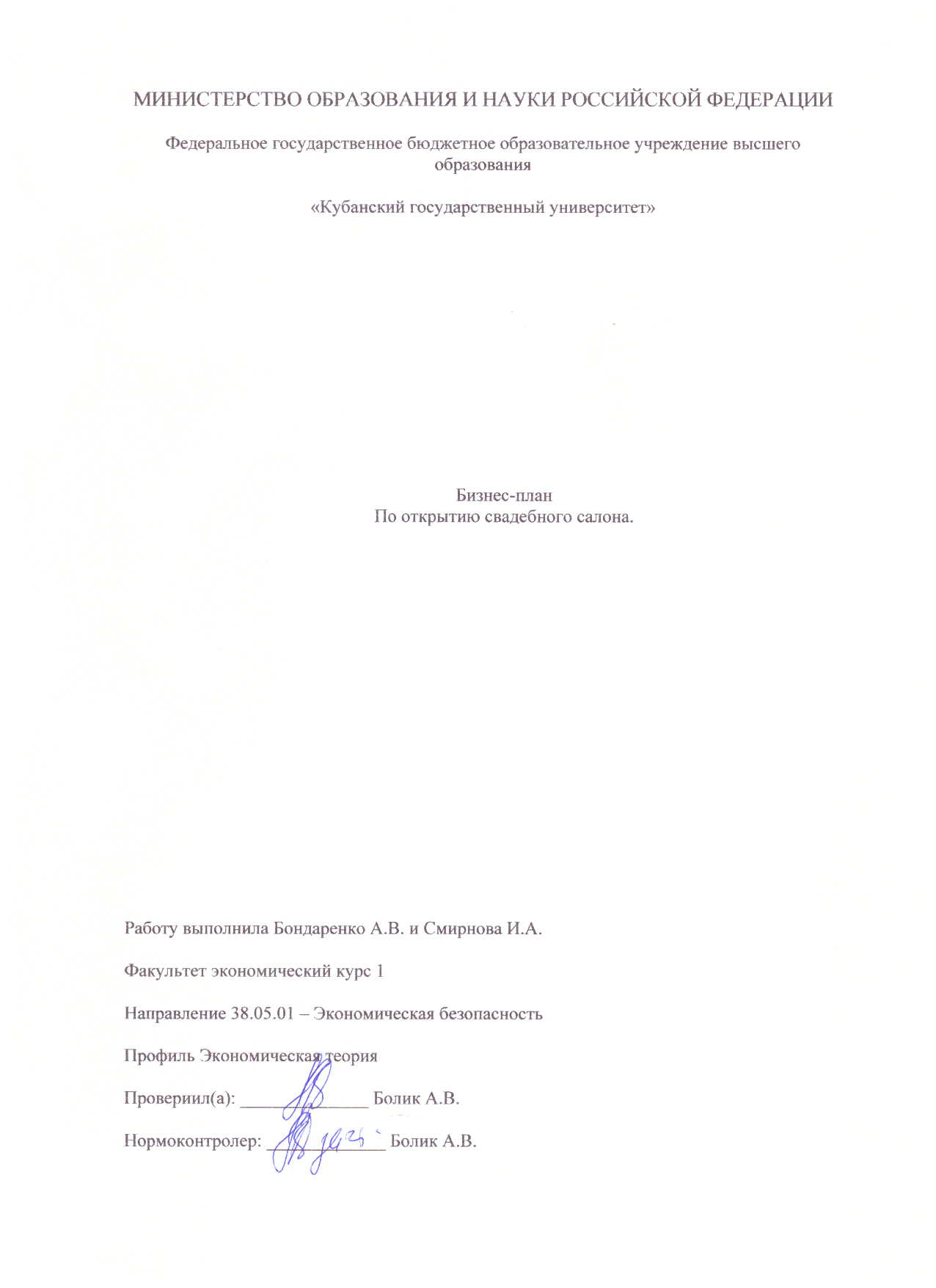 ВведениеСвадьба - это самый важный и торжественный этап в жизни любого человека. Поэтому каждая девушка мечтает быть самой красивой невестой с самым невероятно красивым и запоминающимся свадебным платьем. Соответственно, большинство девушек готовы заплатить немаленькую сумму ради великолепного образа. Стоить отметить, что у ведения такого бизнеса, как свадебный салон, достаточно много конкурентов. Многие магазины свадебных платьев не «выживают» на рынке, т.к. этот бизнес требует достаточно много затрат и не всегда может окупиться. Главные аспекты успешного ведения магазинного бизнеса:Закупка востребованной на данный период продукцииСледование интересам покупателейИногда работать в убыток (осознанное снижение цены) ради привлечения новых посетителей для получения в будущем большей прибылиРекламаВедение социальных сетей как средство информации со всеми подробностями о магазине, новых поступлениях и т.д. (Это позволит охватить большее количество людей и создать возможность дополнительного продвижения)Большой ассортиментвысокое качество продукции.Сумма первоначальных инвестиций: 6 750 000 рублей.Точка безубыточности достигается с третьего месяца работы.Срок окупаемости составляет 13 месяцев.Средняя ежемесячная прибыль составляет 520 000 рублей.Описание бизнесаЦель проекта – получение прибыли в сфере бизнеса свадебных салонов. В качестве направления деятельности выбрана продажа платьев для невест, вечерних платьев, а также аксессуаров и бижутерии. Основной доход свадебного салона строится на продаже свадебных платьев и реализации сопутствующих товаров, такие как аксессуары. Дополнительный доход извлекается от продажи вечерних платьев, спрос на которые менее подвержен сезонным колебаниям.Структура управления салоном отличается простотой. Непосредственное руководство осуществляют собственник проекта и управляющий. В их ведении находятся все административные вопросы, включая закупку продукции. Непосредственно продажами занимаются два менеджера по продажам, работающих посменно.В ассортимент свадебного салона входят:Свадебные платья отечественных и зарубежных брендов;Вечерние платья отечественных и зарубежных брендов;Бижутерия и аксессуары.Так же для максимизации прибыли в салоне предусмотрен прокат платьев.Дополнительно заключен договор с ателье на пошив эксклюзивных платьев и на корректировку готовых.Помещение:Месторасположение — центр города.Площадь помещения: 100−150 м2;Отдельный вход;Наличие парковки;Здание находится вблизи проезжей части и рядом с остановкой общественного транспорта;Наличие витринных окон, которое служит лучшей рекламой магазина;Наличие системы сигнализации и видеонаблюдения.Часы работы: 9.00-20.00Рынок сбытаСпрос на товары свадебных салонов напрямую связан с такими показателями, как количество зарегистрированных браков, которое ведется Росстатом и его региональными подразделениями.Согласно статистике, число браков в год на 1000 человек за последние 5 лет составляет 8-9. В 2016 году наблюдается значительный спад до 6,7 браков, однако это связано с тем, что год был високосный. Начиная с 2017 года прогнозируется положительная динамика числа регистрируемых браков, что уже можно наблюдать сейчас. 2017 и 2018 год стали бумом свадеб, поэтому сейчас самое время войти в эту нишу наиболее эффективным образом.Ценовой диапазон, в котором планируется работа салона составляет 150 000 — 150 000 руб., где оптимальная стоимость платья составит — 90 000 руб. В этой нише находится около 65% покупателей, остальные 35% распределятся следующим образом:— 20% — 50 000 — 65 000 руб.— 15% — 65 000 — 90 000 руб.Основная целевая аудитория — женщины со средним уровнем достатка в возрасте от 18 — 37 лет.МаркетингСамой основной частью маркетинга является реклама.Для увеличения продаж и развития бизнеса создан сайт, с помощью которого мы сможем осуществлять продажи онлайн, а также найти представителей в других городах.Свадебная индустрия предусматривает тесные контакты и взаимную поддержку с другими участниками проведения данного мероприятия. Сюда входят флористы, ведущие вечеров, аниматоры. С ними можно договориться о взаимном пиаре. Также можно распечатать визитки и оставьте их в ЗАГСах, кафе, ресторанах, салонах красоты.Для привлечения внимания к своему салону следует устроить праздничное открытие с шариками, приятными сюрпризами, подарками и фотографами. Заранее следует анонсировать данное мероприятие в социальных сетях для привлечения большего числа гостей.В дальнейшем следует периодически проводить регулярные рекламные кампании, участвовать в различных свадебных выставках.План производстваОсновная цель проекта — открытие свадебного салона и максимизация его прибыли.1 этап:Оформление юридического лица.Регистрация предприятия как ИП станет наиболее простым и рациональным решением.2 этап:Поиск поставщиков:Одной из самых важных составляющих бизнеса является собственно товар, который мы будем реализовывать. Поэтому следует очень внимательно отнестись к процессу выбора поставщиков. Также следует учесть, что одни производители могут уходить с рынка, другие появляться, да и клиенты всегда ждут чего-то нового, поэтому следует постоянно отслеживать меняющиеся тенденции. Не стоит забывать, что модели платьев, которые планируется предлагать, должны быть действительно интересными и стильными. Также важно учитывать, что размеры и фасоны нарядов должны соответствовать разным типам фигуры.Специалисты советуют начинать примерно с 40 моделей свадебных платьев и 20 вечерних.Товар должен быть представлен классическими и ультрасовременными новинками. При этом необходимо учитывать последние тенденции в мире моды, чтобы клиенты остались довольны выбором и рекомендовали данное заведение знакомым. Также важно заключить соглашения на регулярное снабжение моделями в четко оговоренные сроки, чтобы исключить возможность простоя салона в период повышенного спроса на ваши услуги. Главное помнить, что найти надежных поставщиков можно в сети. Это дает возможность сотрудничества с известными зарубежными брендами.Заключая договора на поставку, нужно не забывать и о стоимости готовых моделей. Чем шире ценовой диапазон в будущем салоне, тем больше потенциальных клиентов можно привлечь.Что касается выбора производителя, здесь лучше ориентироваться на очень широкий диапазон. Как правило, всегда найдутся желающие приобрести вещи как отечественного, так и зарубежного производства. 3 этап:Подбор персонала;Рекламная кампания;Ремонт помещения;Закупка необходимой мебели;Установка оборудования;Торжественное открытие;Рекламная кампания по плану годовых акций;Текущая работа свадебного салона.Факторы рискаВысокая конкуренция. Данная сфера является высокорентабельной, поэтому привлекательна для вхождения все большего числа участников. Для того чтобы оставаться на высоте необходимо всегда поддерживать высокое качество товара, а также держать сервис на высоком уровне. Забота о клиенте — вот что должно быть на первом месте. Следует создать в салоне очень дружественную и теплую атмосферу.Сезонность. Данная сфера бизнеса имеет наиболее высокие показатели с апреля по сентябрь включительно, в остальное время наблюдается спад. В не сезон рекомендуем особое внимание уделить вечерним платьям. А также больше внимания уделять рекламе.Сбои в поставках. Всегда присутствует человеческий фактор. И в результате различных обстоятельств поставки могут происходить не по графику. Чтобы обезопасить себя от этого риска, рекомендуем сотрудничать сразу с несколькими поставщиками и заключать договоры, где предусмотрены штрафные санкции за сбои.